§3580.  Extinguishment of cause of actionA cause of action with respect to a fraudulent transfer or obligation under this Act is extinguished unless action is brought:  [PL 1985, c. 641, §3 (NEW).]1.  Intent to defraud.  Under section 3575, subsection 1, paragraph A, within 6 years after the transfer was made or the obligation was incurred or, if later, within one year after the transfer or obligation was or could reasonably have been discovered by the claimant; or[PL 1985, c. 641, §3 (NEW).]2.  Failure to receive reasonably equivalent value; transfer to insider.  Under section 3575, subsection 1, paragraph B, or section 3576, subsection 1 or 2, within 6 years after the transfer was made or the obligation was incurred.[PL 1985, c. 641, §3 (NEW).]SECTION HISTORYPL 1985, c. 641, §3 (NEW). The State of Maine claims a copyright in its codified statutes. If you intend to republish this material, we require that you include the following disclaimer in your publication:All copyrights and other rights to statutory text are reserved by the State of Maine. The text included in this publication reflects changes made through the First Regular and First Special Session of the 131st Maine Legislature and is current through November 1. 2023
                    . The text is subject to change without notice. It is a version that has not been officially certified by the Secretary of State. Refer to the Maine Revised Statutes Annotated and supplements for certified text.
                The Office of the Revisor of Statutes also requests that you send us one copy of any statutory publication you may produce. Our goal is not to restrict publishing activity, but to keep track of who is publishing what, to identify any needless duplication and to preserve the State's copyright rights.PLEASE NOTE: The Revisor's Office cannot perform research for or provide legal advice or interpretation of Maine law to the public. If you need legal assistance, please contact a qualified attorney.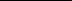 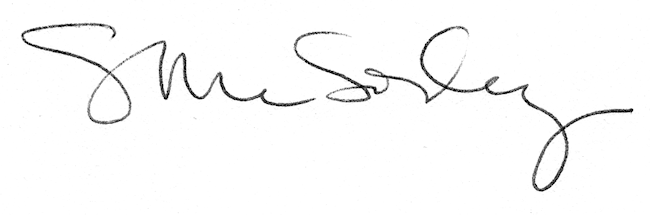 